МАТЕРИАЛЫзаседания антитеррористической КомиссииОлонецкого национального муниципального района(16 февраля 2015 года)РЕСПУБЛИКА КАРЕЛИЯАдминистрация Олонецкого национального муниципального районаП Р О Т О К О Л  Заседания антитеррористической комиссии Олонецкого национального                                                                               муниципального районаг. Олонец16 февраля 2015.г.                                                                                                       № 1ПРЕДСЕДАТЕЛЬСТВОВАЛГлава администрации Олонецкого национального муниципального района- председатель антитеррористической комиссииС.К. Прокопьев.Присутствовали:члены антитеррористической комиссии  в Олонецком районе:Михеев И.Б., Мурый В.Н., Нюппиев И.Н., Крупин В.В., Потапов С.А., Минин Ю.И., Сергеева В.Г.,  Судников А.Н., Корнилова И.Н., Степанов Г.М., Гаврилова Ю.Н. Отсутствовали: Смирнов В.Ю.,  Шерстнева Н.Н., Михайлова Ю.Л., Нилова А.А.Приглашены: Ген.директор ООО «АТП» Семёнов А.М., ИП Петров В.В.1. «Проверка антитеррористической защищённости критически важных и потенциально-опасных объектов, мест массового пребывания граждан, объектов жизнеобеспечения в 2014 году».Докладывали: Начальник отделения УФСБ России по РК в г. Олонец. Михеев И. Б., заместитель начальника полиции ООП ОМВД России по Олонецкому району Крупин В.В. Решили:Информацию Начальника отделения УФСБ России по РК в г. Олонец. Михеева И. Б., заместителя начальника полиции ООП ОМВД России по Олонецкому району Крупина В.В., принять к сведению.1. Рекомендовать отделению УФСБ РФ по  Республике Карелия в г. Олонце, ОМВД России по Олонецкому району:     1.1. Продолжить работу по проверке антитеррористической защищённости критически важных и потенциально-опасных объектов, мест массового пребывания граждан, объектов жизнеобеспечения в 2015 году. Срок: по отдельному плану.1.2. Провести проверку ООО «НС Капиталъ» г. Олонец, ул. Урицкого, 15а, по оформлению паспорта антитеррористической безопасности. Срок: до 01 мая 2015 года. 2. « Заслушивание руководителей объектов пассажирского автомобильного транспорта, осуществляющего перевозки населения в пределах населенных пунктов, по выполнению требований ФЗ от 09.02.2007 года № 16-ФЗ « О транспортной безопасности».Докладывали: Генеральный директор ООО «АТП» Семёнов А.М., индивидуальный предприниматель Петров В.В. Решили: Информацию Генерального директора ООО «АТП» Семёнова А.М., индивидуального предпринимателя Петрова В.В., принять к сведению.2.1.Рекомендовать руководителям ООО «АТП», ИП «Петров».Продолжить работу по выполнению требований ФЗ от 09.02.2007 года № 16-ФЗ « О транспортной безопасности». В период подготовки и проведения общественно-политических и культурно-развлекательных   мероприятий на территории района, проводить дополнительные инструктажи водителей общественного транспорта по вопросам профилактики террористических угроз. Разместить в общественном транспорте памятки для пассажиров с информацией по
действиям в случае обнаружения подозрительных вещей и предметов, в
удобном для восприятия виде. В срок до 28 апреля 2015 года информацию об исполнении данных рекомендаций направить в АТК. 3.«О выполнении решений АТК  от 03.02.14 г. № 1, от 21.04.14.г. № 2, от 25.08.14.г. № 3, от 22.12.14.г. № 5».     Докладывал: заместитель главы администрации Олонецкого национального муниципального района  Мурый В.Н.	Информацию заместителя главы администрации Олонецкого национального муниципального района  Мурого В.Н. принять к сведению. Решили:1. Рекомендовать главе Олонецкого городского поселения, главам администраций  и главам  сельских поселений, ОМВД России «Олонецкий, УФСБ по РК в г. Олонце, ОНД по Олонецкому и Питкярантскому району УНД ГУ МЧС по РК, ГКУ РК «ОПС по Олонецкому району», ГБУЗ «Олонецкая ЦРБ», выполнить решения АТК  от 03.02.14 г. № 1, от 21.04.14.г. № 2, от 25.08.14.г. № 3, от 22.12.14.г. № 5».  Срок до 20 марта 2015 года: информацию об исполнении данных рекомендаций направить в АТК. Глава администрации Олонецкого национального муниципального района – председатель антитеррористической комиссии                                                 С.К. Прокопьев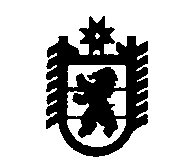 РЕСПУБЛИКА   КАРЕЛИЯОлонецкий национальный муниципальный район